  ChurchUnited 421-1221     gccucc@sbcglobal.netwww.greendalecommunitychurch.orgMinisters	The CongregationPastor	Rev. David J. GaethOrganist	Tom ReifenbergChancel Choir	 Mike JonesBel Campana & Youth Chimes, Neu Glocken and Youth Choir	Amy MeyerDirector of Religious Education	Nancy KraseYouth Ministry Coordinator	Matt WoodChurch Secretary	Jan CookNovember 20, 2022	9:30 a.m.	Twenty-fourth Sunday after PentecostGreendale Community Church Mission StatementThe family of  strives to be welcoming and inclusive. We minister to all throughout the journey of life in Christian worship, fellowship and outreach at home and abroad.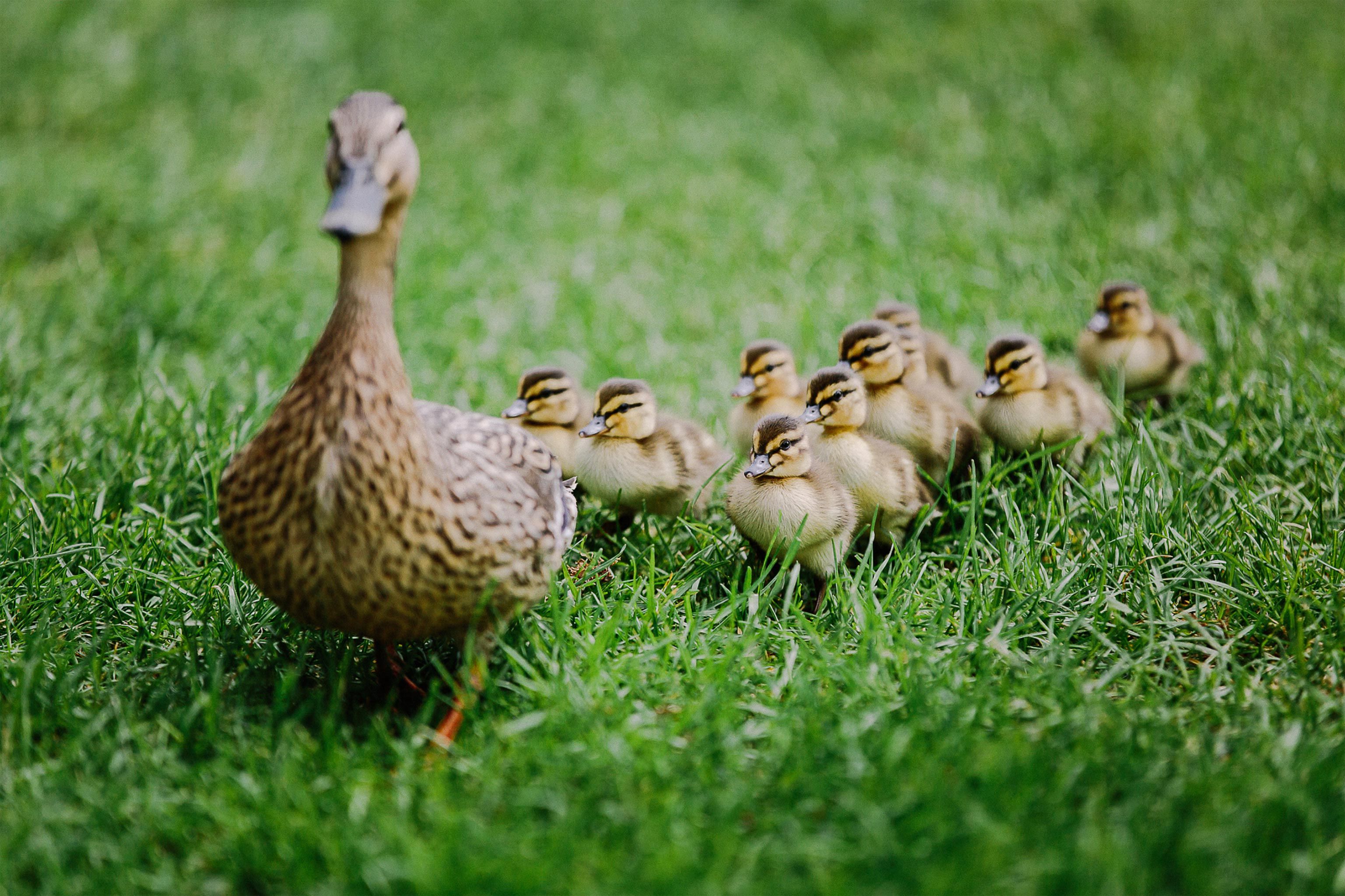 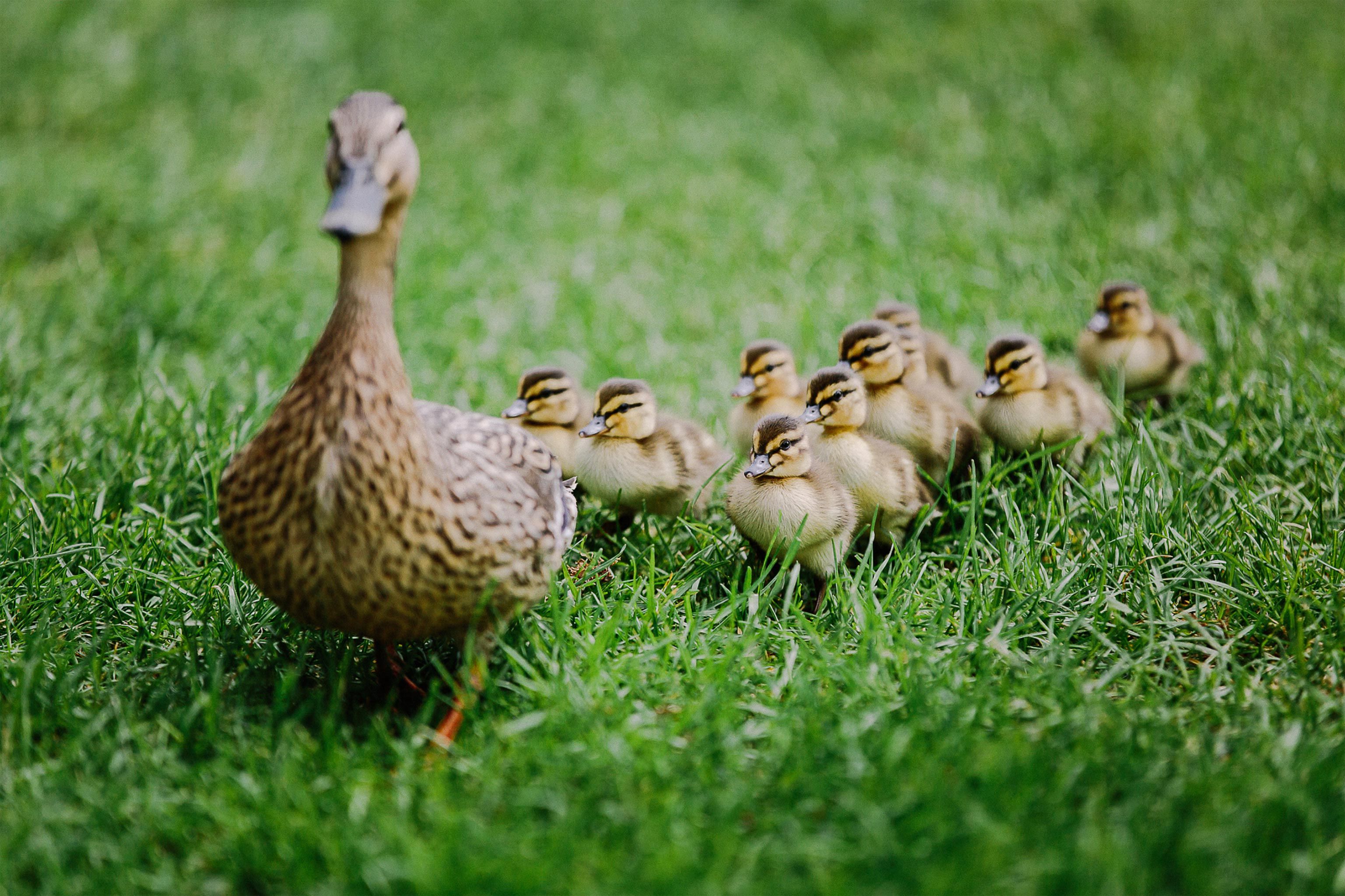 The GatheringRinging of the Bells Welcome and Announcements Prelude *Call to Worship (Responsive)Leader:	Blessed be the Lord God who looks with kindness on us.People:	We are the inheritors of the promises made long ago to our ancestors.Leader:	Blessed be the Lord God who gathers us here in this place. People:	From across the street, from halfway around the world, 	God brings us home to the heart of grace.Leader:	Blessed be the Lord God who has remembered us.People:	Scoffers and singers, watchers and wigglers, we are those redeemed by God.*Opening Hymn	“Now Bless the God of Israel” 	#110	*Prayer of Invocation (In Unison) Gathering God, when we have only a little hope within us you multiply us into a blessing.  When the world whispers seductively to us, you tell us of your joy for us.  When everyone has forgotten even who we are, you shout out our names and call us “My Beloved!” When we are tempted to divide people by class, or race, or age, you cast your lot with the outcasts of society.  When we get lost from the muddled directions the world gives us, you lead us down the path called Peace.  When we grow impatient with all of the trivial matters of life, you surround us with serenity.  God in Community, Holy in One, remember us this day.  Amen.Service of the WordAnthem	“Faithful to the Vision”	HallquistChancel ChoirReading of Scripture	The Gospel According to Luke 1:68-79“Blessed be the Lord God of Israel, for he has looked favorably on his people and redeemed them.  He has raised up a mighty savior for us in the house of his servant David, as he spoke through the mouth of his holy prophets from of old, that we would be saved from our enemies and from the hand of all who hate us.  Thus he has shown the mercy promised to our ancestors, and has remembered his holy covenant, the oath that he swore to our ancestor Abraham, to grant us that we, being rescued from the hands of our enemies, might serve him without fear, in holiness and righteousness before him all our days.  And you, child, will be called the prophet of the Most High; for you will go before the Lord to prepare his ways, to give knowledge of salvation to his people by the forgiveness of their sins.  By the tender mercy of our God, the dawn from on high will break upon us, to give light to those who sit in darkness and in the shadow of death, to guide our feet into the way of peace.”Sermon A Time for PrayerPrayers of the People	Lord’s Prayer	ResponseGiving of Our Tithes and Offerings Offertory*Doxology 	Praise God from whom all blessings flow;	Praise Christ the Word in flesh born low;	Praise Holy Spirit evermore;	One God, Triune, whom we adore.  Amen.*Prayer of Dedication (In Unison) As we offer our gifts to you, Holy God, may we remember those who are forgotten by us too many times - the hungry, the lonely, the homeless, the vulnerable - yet are important citizens in your kingdom of grace, justice, and hope.  In Jesus' name, we pray.  Amen.Going Forth*Closing Hymn	“A Mighty Fortress Is Our God”	#438BenedictionBellsPostludeUshersPastor Dave on VacationPastor Dave will be on vacation from November 20 (leaving after the worship service) until November 28, returning to the office November 29.  In the event of a Pastoral emergency, Rev. Deborah Payden is covering.  Her cell phone number is 414-708-1205.  If you call, you will be asked to leave a voicemail message.  Make sure to state that you are parishioner of Greendale Community Church.  Rev. Payden will then call you back. Christmas Giving TreeParalyzed Veterans, Kids Matter, Street Angels, Stockings of HopeRemember to take an ornament off the Narthex tree, bring a new, unwrapped gift and place it in the proper container.We are trying something new this year! After you bring in your gift, gift cards, checks or cash please take one of the real ornaments out of the sleigh and place it on the tree.  Hopefully, by December 18 our tree will be fully decorated with new ornaments.PRAYER CONCERNS*Andy and his family, nephew of Gloria Wood, are going through some very difficult times. *Heath Cone, son of Wally & Leslie Kunde, is currently in remission.*Sue Dederich is home recovering from surgery and doing well. Please remember to get your yearly cancer screenings. *Barb Franecki, sister-in-law of Pat Griebenow, has been diagnosed with vascular dementia and is now in assisted living.*Dick Frey is recovering from his second surgery to repair his arm. *Pat Frey is at Hales Corners Care Center.*Bella Griggs, niece of the Szczepkowski’s, has fanconia anemia.*Jenny Harris, life partner of Rob Doran, is recovering from second degree burns to her face and chest. *Merry Harris, niece of Jennarose Murdaugh, has been diagnosed with stage 4 kidney failure and is on the transplant list.*Terry Hilbert, niece of Pat Frey, has been diagnosed with breast cancer.*Arlene Hotelling, sister of Arnie Jashinske, fell 30 feet while hiking and is hospitalized.*Mark Knoedler, son of Jean Knoedler, is recovering from heart surgery and undergoing dialysis while waiting for a kidney donation. *David Osterndorff, brother of Linda Govier, has been moved to a rehab facility.*Andy Stein, friend/neighbor of the Easleys, was recently diagnosed with pancreatic cancer and is at Froedtert.Please pray for the following members, friends and family members who are in treatment or struggling with cancer:  Adam, Angie, Linda Bergren, Mike Boehm, Jessica Broussard, Susan Brunner, Carl, Charlotte, Griffin Clark, Tracy Conlin, Karin Conway, Keith Dehnels, Dolores Detert, Kathye Douglas, Donna Eime, Debbie Erickson, Austin Fiala, Eric Hillstrom, Barb Franecki, David Gasehen, Sara Hagerty, Cheryl Harris, Kathleen Harris, Ron Heinz, Jill, Judy, Judy Holcomb, Maryann Hurley, Jayne, Jeannie, John Jensen, Kelly, Jean Knoedler, Dimitri Lazo, Lisa, Luba Nowak, Ana Petrovic, Linda Rantz, Camille Rhodes, Jacalyn Salloum, Mary Scheuer, Amy Schroeder, Chet Skrobis, Brenna Slavik, Jo Stys, Herb Szatmary, Molly Tesky, David Thompson, Dennis Watson, Laura Welder, Judy Willman, Phyllis Wisniewski, Eunice Zirbel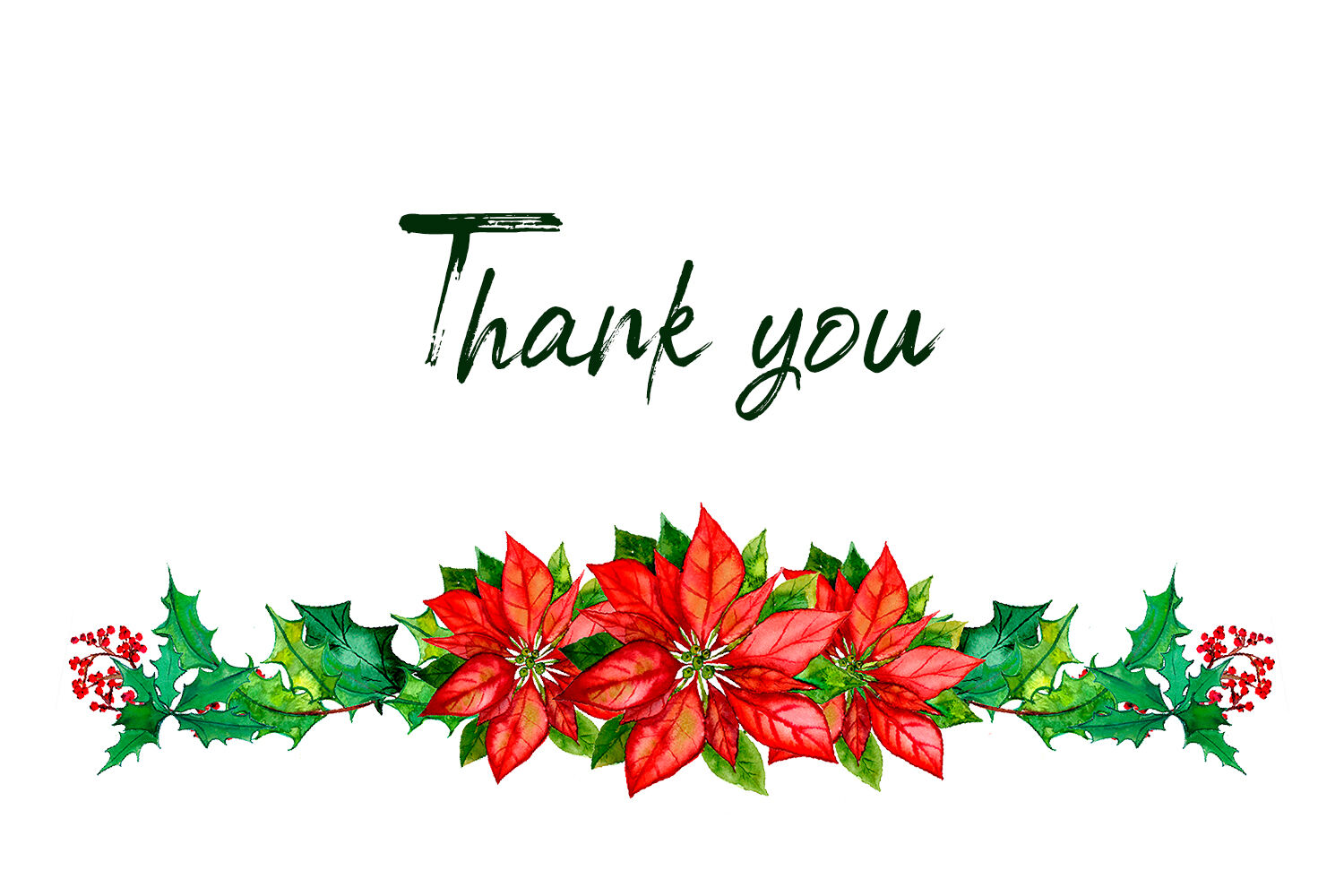 Christmas PoinsettiasName:      ______________________________________________________________I would like to order at $13.00 each:Red: (#) _____ and/or White: (#) _____Total cost:  $ ____________________  (Make checks payable to Greendale Community Church)I am giving these flowers:In Honor of ____________________________________________________________________________In Thanksgiving for ____________________________________________________________________________In Memory of ____________________________________________________________________________Deadline to order November 27, 2022